Lancaster Seventh-Day Adventist ChurchA House of Prayer for All People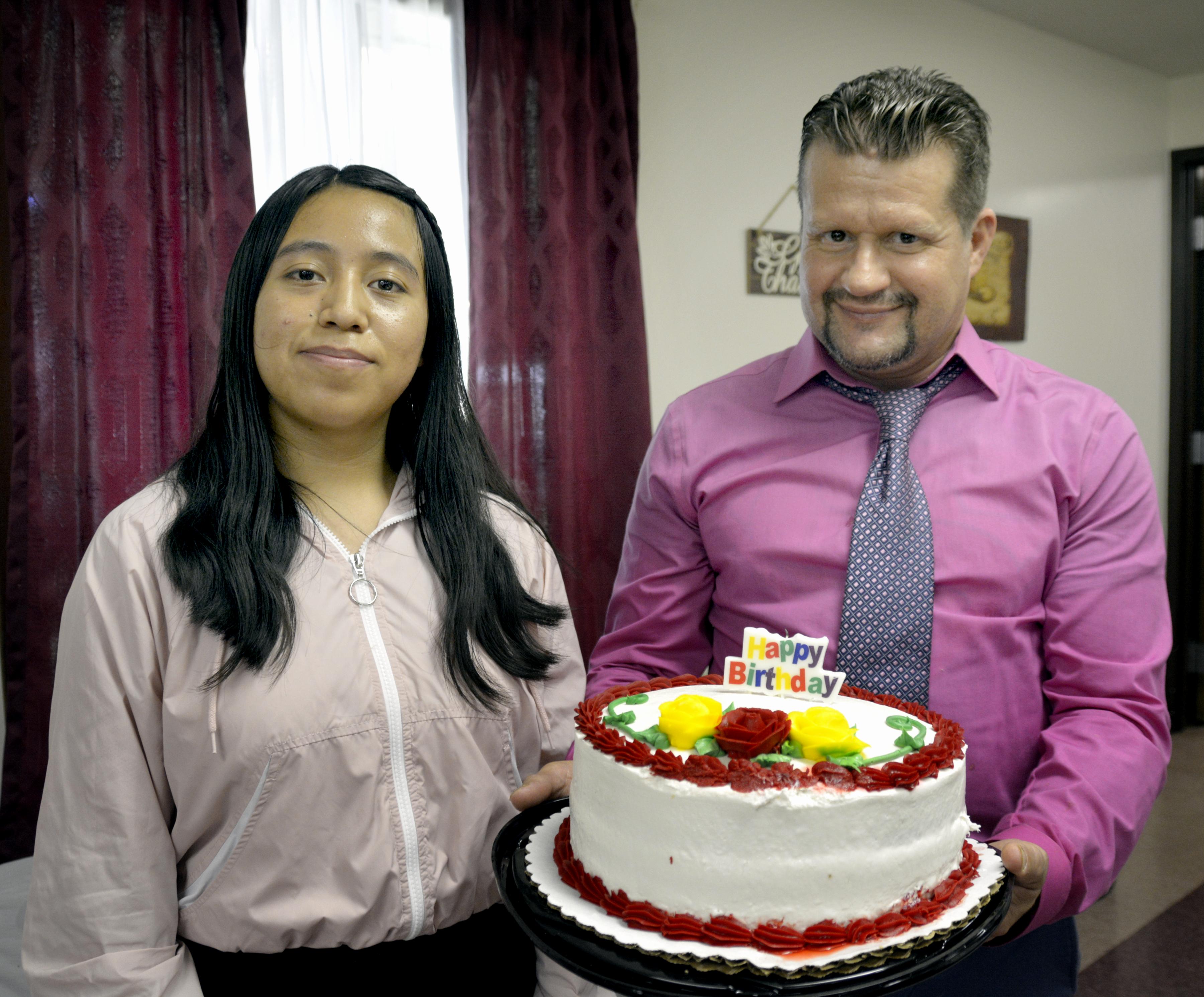 Marleny               AllenSeptember Birthdays ~ 2022